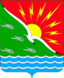 СОВЕТ ДЕПУТАТОВМУНИЦИПАЛЬНОГО ОБРАЗОВАНИЯЭНЕРГЕТИКСКИЙ ПОССОВЕТ НОВООРСКОГО РАЙОНА ОРЕНБУРГСКОЙ ОБЛАСТИР Е Ш Е Н И Е23.04.2019                          п. Энергетик                                   № 268Об удовлетворении протеста Оренбургской транспортной прокуратуры от 25.03.2019 № 02-01-2019  «На Правила благоустройства территории муниципального образования Энергетикский поссовет Новоорского района Оренбургской области, утвержденные решением Совета депутатов муниципального образования Энергетикский поссовет Новоорского района Оренбургской области от 21.03.2018 № 191»Рассмотрев протест Оренбургской транспортной прокуратуры от 25.03.2019 № 02-01-2019 (вх. № 456 от 05.04.2019г.) «На Правила благоустройства территории муниципального образования Энергетикский поссовет Новоорского района Оренбургской области, утвержденные решением Совета депутатов муниципального образования Энергетикский поссовет Новоорского района Оренбургской области от 21.03.2018 № 191», руководствуясь Уставом муниципального образования Энергетикский поссовет Новоорского района Оренбургской области, Совет депутатов муниципального образования Энергетикский поссовет Новоорского района Оренбургской области,Р Е Ш И Л:1. Удовлетворить протест Оренбургской транспортной прокуратуры от 25.03.2019 № 02-01-2019 «На Правила благоустройства территории муниципального образования Энергетикский поссовет Новоорского района Оренбургской области, утвержденные решением Совета депутатов муниципального образования Энергетикский поссовет Новоорского района Оренбургской области от 21.03.2018 № 191».2. Привести решение Совета депутатовмуниципального образования Энергетикский поссовет Новоорского района Оренбургской области от 21.03.2018 № 191 «Об утверждении Правил благоустройства территории муниципального образования Энергетикский поссовет Новоорского района Оренбургской области в соответствие с требованиями действующего федерального законодательства.3. Настоящее решение вступает в силу после его обнародования.4.Контроль за исполнением решения возложить на комиссию  по  бюджету, экономике, поселковому хозяйству и муниципальной собственности.Глава муниципального образования -Председатель Совета депутатов                         муниципального образования                                                   А.В. Гоношилкин